CURRICULAM VITAEName: Dr. S. SHOBHA RANI                                                                                     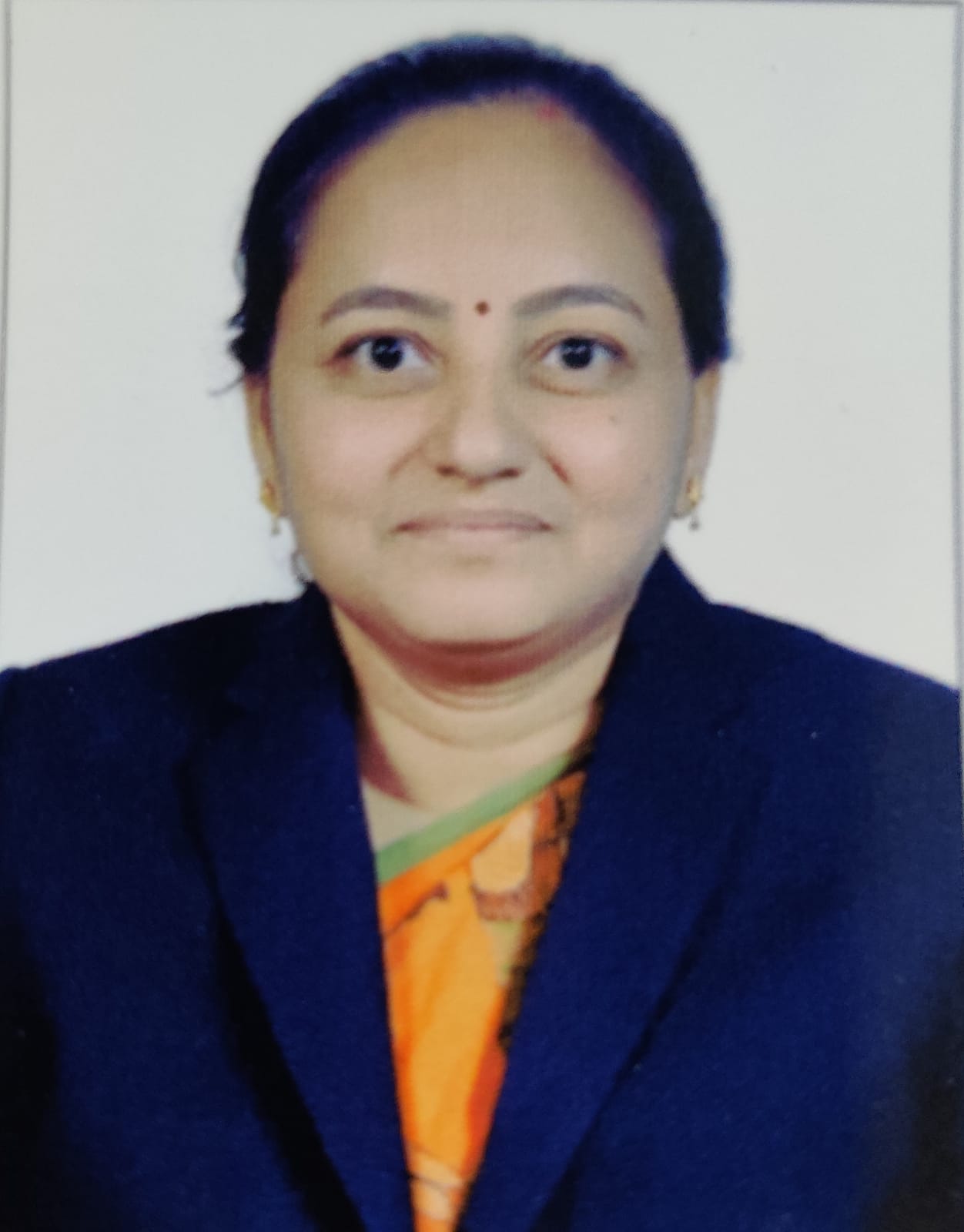 Professor and Head, Centre for Pharmaceutical Sciences, University College of Engineering, Science and Technology, JNTUHNSS Co-ordinator,JNTUH                                    Email: satla_shobharani@yahoo.com, satlashobharani@gmail.com satla_shobharani@jntuh.ac.inContact: +91 9866775259BC-B, Gouda Community                                            Professional career:Since 2023 to till date, professor, Centre for Pharmaceutical Sciences, UCESTH, JNTUH, HyderabadSince 2022-2023, professor,BoS chair person and Vice Principal of University college of Pharmaceutical Sciences, Sultanpur , JNTUH, HyderabadSince 2021-2022, professor,BoS chairperson ,CPS,IST, and NSS coordinatorJNTUHSince 2018-2021Associate Professor, Centre for PharmaceuticalSciences, IST, JNTU, Hyderabad.Since2016-2020), Assistant Professor and Head CPS, IST, Incharge medical officer University Health centre and girls hostel managerSince 2013-2016, Assistant professor,CPS,IST and additional controller of examinations,JNTUH(2004-2010), Associate Professor and vice principal, SRR College of Pharmacy, Warangal.Academic Qualification:Ph.D. awarded in February-2010, UCPSc Kakatiya University, Warangal, India Supervisor: Prof. M. Sarangapani, Topic: Development of New Isatin Derivatives as Cytotoxic AgentM. Pharmacy: Completed in 2004, UCPSc, Kakatiya University, Warangal, IndiaB. Pharmacy: Completed in 1999, UCPSc, Kakatiya University, Warangal, IndiaQualified in GATE-2001 with 86.58 percentileIntermediate: Completed in 1992, A. P. R. J. C., Nimmakur, Dist. KrishnaS.S.C: Completed in 1990, A.P.R.S. (Girls), Hasanparthy, WarangalAdministrative Experience:Working as Professor & Head, CPS, UCESTH, JNTUH and NSS Coordinator, JNTUH from Dec 2023 to till date Procds. No: A1/4715/2021.Worked as vice principal JNTU College of Pharmaceutical Sciences, Sultanpur from Nov 2022 to Dec 2023 Procds. No: //2023.Worked as BoS Chairperson, CPS, IST, JNTUH from July 2021 to Jan 2024 Procds. No: C3/7014/2023.Worked as coordinator, NSS and PIU, JNTUH from July 2021 to Nov 2022 Procds. No:C3/7014/2013-21(1).Worked as a Head of the department in CPS, IST, JNTUH from Nov 2016 to Aug 2020, Procds. No: C3/7014/2008-16 (Vol_ IV) (3).Worked as a Incharge of University Health Centre, JNTUH from Aug 2018 to Aug 2020. Procds. No: C4/20823/MO/2013-18.Working as a NSS Coordinator, IST, JNTUH from June 2019 to till Date Procds. No: IST/Appointment of NSS Coordinator/ 2019.Appointed as BOS Chairperson for the faculty of Pharmaceutical Sciences, IST, JNTUH. Orders issued: from April 2019 to Jan 2023.Worked	as IST girls Hostel Warden from Sep 2018 to June 2019. Procds. No: IST/JNTUH/DP/10-09-2018.Working as Boards of studies member in various faculties of UG & PG programmes of Non-Autonomous Constituent Colleges and Units of the University and No affiliated colleges-Orders-issued from Dec 2012 to till Date. Procds. No: A1/4715/2012.Appointed as Additional Controller of Examinations, University Examination Branch, JNTU-Hyderabad from Dec 2013 to Nov 2016. Procds No: C3/7014/20012-13 (Vol- V).Appointed as Examination results processing members by the University to Autonomous Colleges – Orders issued from May 2015 to Nov 2016.Research projects grants(completed):UGC Major Research Project: Sanctioned Amount: 14, 35,800/-“Design, Microwave synthesis of novel Angiogenesis Inhibitors as Potential cytotoxic and DNA Intercalators”. File no.42-697/2013(SR).AICTE Research Promotion Scheme project: Sanctioned Amount: 24, 60,000/-“Design and Novel Microwave Assisted Green synthesis of TRKS (Receptor TyrosineKinases) inhibitors	for	targeting Cancer cells.”	File no.20/AICTE/RIFD/RPS/(POLICY-III) 6/2012-13.Conference/Workshops Grants:Received grant for National integration camp (NIC): Sanctioned amount: 9,42,800/- Year 2022, from Ministry of youth affairs and sports, Govt. of India, held at JNTUH Sultanpur.Received grant from Red ribbon club. Sanctioned amount: 4,35,000/- Year 2022, organized series of events on awareness on HIV/AIDS at JNTUH. Received DST-SERB conference grant: Sanctioned amount: 1,00,000/- for organizing organized conference TIPS-2016 at JNTUH.Travel Grants:Received travel grant for 80th International Pharmaceutical Federation (FIP) World congress of pharmacy and pharmaceutical sciences held at Seville, Spain, during 18th to 22nd September 2022. Sanctioned amount: 1,50,000/-.Received travel grant for 79th International Pharmaceutical Federation (FIP) held at Abu Dhabi, UAE during 22nd to 26th September 2019. Sanctioned amount: 1,00,000/-.Books Published:Rational Drug Design-Author-Dr.S.Shobha Rani Published by Notion Press Media Pvt. Ltd.  8. Professional Membership awarded The Association of Pharmaceutical Teachers of India AP/LM-765.Member of Pharmacy Council of India Ref. No 1-2/2012-PCI-Pt-I /5039-110.Registered Pharmacist (Reg No: A1 029434).Member of The Indian science congress Association (Membership No: L35049).Member of Board of studies (Bos) for JNTUH.Member of Board of studies (Bos) for BV Raju Institute of Technology.Board of Governing body member for Keshav Memorial college of Engineering,           Ibrahimpatnam, Hyderabad.Board of Governing body member for Azad College of Pharmacy, Moinabad,          Rangareddy.Board of Governing body member for Bharat School of Pharmacy, Ibrahimpatnam,          Hyderabad.Board of Governing body member for CVM College of Pharmacy, Velichala,          Ramadugu, Karimnagar.Member of Board of Governance (BoG) for JNTUH and affiliated colleges.Member of Board of studies (Bos) for JNTUH and affiliated colleges.Academic council member for CMR College of Engineering and Technology,          Kandlakoya, Hyderabad.Member of The Indian pharmaceutical Association (Membership          No:AP/NS/ON/LM/000038).     9.Professional recognition, awards/merit certificates/ fellowships received:Received Certificate of Appreciation on 06-12-2021 by Red Cross Blood Bank, Hyderabad.Received Certificate of Excellence on 18-12-2019 by vice chancellor, JNTUH.Received National science day award-2022 by Aset journal of management sciencesReceived Mahatma Gandhi National Peace Award-2021 by Telangana citizens councilReceived certificate of appreciation by Nehru Yuva Kendra; Rangareddy by ministry of youth affairs and sports, Govt of India for active participation of clean India programme, from 1st October to 31st October, 2021Received "State level best teacher award" on the occasion of teacher’s day on Sept 5th, 2020 by NTR trust, NTR Bhavan, Banjara Hills HyderabadReceived certificate of merit in NSS golden jubilee celebrations during 22nd-24th September 2019 organized by JNTU, Hyderabad.Received certificate of merit in NSS “The role of NSS in Nation building” held on 20th August 2019 sponsored by NSS-JNTUH Organized by IST, JNTUH.Received “Certificate of excellence” as NSS Program officer during the NSS Youth convention on Kill cancer organized on 18th Dec 2019 at JNTUH.10.Conference/ Workshops Organized:Acted as convenor in one day workshop “Save mother nature by saying no to plastic” on 29th Feb 2020 at UGC, HRDC, JNTU, 2019 sponsored by TEQIP-3, JNTUH.Acted as convener in Two-day work shop on “Know your student” (Adolescent problems and solutions) organized by UHC, JNTUH on 9th and 10th January 2020.Acted as a Convener on “Exploring the potential in self to build a better future” on 17th to 18th September 2019 sponsored by TEQIP-3, JNTUH. Organized by UHC, JNTUH.Acted as a Co-convener on “Clinicon clinical pharmacy practice and clinical research conference” held on 17th August 2019 organized by CPS, IST, JNTUH.Acted as a Convener on “Trend Setting Innovation in Pharmaceutical Science (TIPS)” 18th -19th July 2016 at JNTUH Sponsored by SERB organized by CPS, IST, JNTUH.Acted as a Co-convener on Reforms and Innovations in Pharmacy Education Towards Global Standards (RIPE)” 13th -14th March 2015 at JNTUH organized by CPS, IST, JNTUH and APTI.Acted as a Co-convener “Recent Advances in Pharmaceutical Industry and Drug Development (RAPID)” 21st-22nd July, 2017 at JNTUH Sponsored by SERB organized by CPS, IST, JNTUH.Acted as a Co-convener on “Emerging Trends and Innovation in Pharmaceutical Sciences (ETIPS)”, 2017 at JNTUH Sponsored by SERB organized by CPS, IST, JNTUH.11.Refresher Courses Organized:UGC sponsored one-week online Short-Term Course on "Academy-Industrycollaboration Development for Pharmaceutical Research"(21-09-2020 to 26-09-2020) Organized by UGC, HRDC, JNTUH.UGC sponsored refresher course "Drug and Drug Delivery Research: A Recent Advancement" (05-12-2019 to 18-12-2019). Organized by UGC-HRDC, JNTUH.UGC sponsored refresher course "Changing face of Pharmaceutical Research in present global scenario" (10-06-2019 to 15-06-2019). Organized by UGC-HRDC, JNTUH.UGC sponsored refresher course "Emerging Trends and Novel Research approaches in Pharmaceutical Sciences" (17-09-2018 to 10-10-2018). Organized by UGC-HRDC, JNTUH.UGC sponsored refresher course “knowledge sharing enables and barriers in pharmaceutical research and development” (28-11-2016 to 17-12-2016). Organized by UGC-HRDC, JNTUH.UGC sponsored refresher course “In Silico Drug discovery and structure-based drug design in pharmaceutical chemistry” (02-11-2015 to 07-11-2015). Organized by UGC- HRDC, JNTUH.UGC sponsored refresher course “Acquiring and improving skills of drug designing to achieve the goals of pharmaceutical Research” (22-06-2015 to 11-07-2015). Organized by UGC-HRDC, JNTUH.UGC sponsored refresher course “Reforms and Innovations in Drug Discovery and Development” (21-07-2014 to 11-08-2014). Organized by UGC-HRDC, JNTUH.UGC sponsored refresher course “Recent trends in pharmaceutical Research and Development and Its applications to Industry during 25-06-2012 to 14-07-2012. Organized by UGC-HRDC, JNTUH.12. NSS Programmes Organized:Acted as NSS Program Officer "District Level Red Ribbon Club Activities on Prevention Of HIV/AIDS" on 12-05-2022 in B.V.R.I.T for Women.Acted as NSS Program Officer "District Level Red Ribbon Club Activities on Prevention Of HIV/AIDS" on 28-03-2022 in Siddhartha Institute of Engineering and Technology.Acted as NSS Program Officer "District Level Red Ribbon Club Activities on Prevention Of HIV/AIDS" on 16-04-2022 in ACE Engineering College.Acted as NSS Program Officer "District Level Red Ribbon Club Activities on Prevention Of HIV/AIDS" on 20-04-2022 in Rishi Ms Institute of Engineering and Technology for Women.Acted as NSS Program Officer "District Level Red Ribbon Club Activities on Prevention Of HIV/AIDS" on 23-04-2022 in Aurora's Technological and Research Institute.Acted as NSS Program Officer in "Organization of National Integration Camp" from 14-05-2022 to 20-05-2022 in JNTU College Of Engineering at Sultanpur.Acted as a NSS Program Officer In "Mental Health Awareness Exhibition and Counselling" on 28-05-2022 to 30-05-2022 at JNTUH.Acted as a NSS Program Officer In "District Level Red Ribbon Club Activities on Prevention Of HIV/AIDS" on 30-03-2022 at B.V.R.I T. Institute of Technology.Acted as a NSS Program Officer In "District Level Red Ribbon Club Activities on Prevention Of HIV/AIDS" on 08-04-2022 at JNTUH.Acted as a NSS Program Officer in University Level National Youth Day Celebrations in JNTUH Kukatpally Campus held on 12-01-2022.Acted as NSS Programme officer in village special camp from 2nd to 8th Dec 2019 at Akkam Pally village P.A. Pally Mandal, Nalgonda dist. Sponsored by NSS Cell - JNTUH.Acted as a program coordinator in WASH- volunteerism on 28th November 2019 in association with NSS and MHRD- UNICEF Acted as a Convener on “The role of NSS in Nation building” held on 20th August 2019 sponsored by NSS-JNTUH Organized by IST, JNTUH.Acted as a Convener 50 Years of NSS in “Nation building” on 25th October 2019 sponsored by NSS-JNTUH Organized by UHC, JNTUH.13.Research Guidance:No. of Ph.D. scholars working = 06No. of Master’s degree students currently working = 10No. of Ph.D.’s awarded: 13No. of Master’s Pharmacy student projects supervised: 120        Ph-D students Awarded:Mr.Sri Ramachandra (10022PPH24) awarded Ph.D degree in pharmaceutical sciences 2021, “Evaluation Of Antioxidant And Hepatoprotective Activities Of Selected Plant Extracts By using Animal Models ”.Mr. Raju Bathula (1303PH2201) awarded Ph.D degree in pharmaceutical sciences 2020, “Insilico Design, Synthesis and Cytotoxic Evaluation of Novel Quinazoline Derivatives”.Mr. Mallikharjuna Rao Vajja (1203PH22D5) awarded Ph.D degree in pharmaceutical sciences 2020, “Design and synthesis of novel alkynyl Dihydropyrimidine Benzimidazole and Benzofuran Derivatives as potential Antimicrobial cytotoxic agents”.Mr. Vamshikrishna Gone (1203PH22E3) awarded Ph. D degree in pharmaceutical sciences 2018, “Development and validation of new HPLC method for estimation of selected drugs in bulk and pharmaceutical dosage forms”.Mr. Chidara Mahesh (1003PH2219) awarded Ph. D degree in pharmaceutical sciences2018. On “Preparation and Characterization of NSAID microspheres intended for Colon targeting”.Ms. Madhavi Kalla (1203PH22E5) awarded Ph. D degree in pharmaceutical sciences 2018 " Preparation and Characterization of N said Microspheres Intended for Colon Targeting".Mr. Vivek Sagar P (1203PH22E2) awarded Ph. D degree in pharmaceutical sciences 2018 "Method development and validation for estimation of few selected drugs in bulk& dosage form by RP-HPLC & LCMS".Ms. Vidya Sabbani (1003PH2257) awarded Ph. D degree in pharmaceutical sciences 2018 "Evaluation of antidiabetic activity of selected plant extracts".Mr. Prasenjit Mondal (1203PH22A2) awarded Ph. D degree in pharmaceutical sciences 2018 "Development and validation of some new analytical methods for various pharmaceutical bulk and formulations using HPLC and LC-MS/MS techniques".Mr. K Mahitej Yadav (1203PH22A8) awarded Ph. D degree in pharmaceutical sciences 2017 "Bioanalytical Method Development and Validation of Some Selected Drugs in Human Plasma by Liquid Chromatography Tandem- Mass Spectrometry".Mr. Sunkara Yashvanth (1003PH2260) awarded Ph. D degree in pharmaceutical sciences 2016 "Phytochemical and Pharmacological Studies On A Few Plant Species for Their Anti-Inflammatory and Anti-Arthritic Activity.Mrs. Bonagiri Sreedevi (1503PH2212) awarded Ph. D degree in pharmaceutical sciences 2023 "Isolation, Characterization and Evaluation of Anti-Diabetic activity of Phytochemicals from Folklore Medicinal Plants”.14.Publications (National/International)Aleti Harika,G.sowjanya,V.Priyanka,Dr.S.Shobha Rani,synthesis and Evaluation of halcone Derivatives of 9-Anilino Acridine,YMER,ISSUE 01, Jan 2024, volume23,666-672, ISSN:0044-0077.R.Harika,S.Shobha Rani,Analytical Method Development And Validation for Dexmeditomedine HCL Injection by HPLC,International journal of research publication and reviews, Dec 2023,vol 4, pp1794-1800,ISSN:2582-7421.Paddana Tanya Sri, Dr.Shobha Rani,Kpurushotham, synthesis,Characterization and Evaluation of Biological Activities Of Novel Pyrazoline Derivatives,International Journal Of Research Publication and Reviews,Dec2023,Vol4,pp 3280-3296,ISSN 2582-7421.Kurapati Gayathri,Dr.S.Shobha Rani, Synthesis of Azido PEG NHS Esters and its derivatives,International Journal Of Research Publication And Reviews,Dec2023, Vol4,pp 4261-4265,ISSN: 2582-7421.Moka Manisha,Dr.S Shobha Rani,Analytical Method Development and Validation Of Galantamine HBr ER Capsule in Presence of its Related Impurities by RP-HPLC,Dec2023,Vol4,no12,pp3144-3144,ISSN 2582-7421Knv.Kiranmayi,Dr.S.Shobha rani,A new route scalable Synthesis of 3,5 bis(hydroxymethyl)Phenol and their Derivatives,IJSDR,Nov 2023,vol8.pp23-27,ISSN:2455-2631.S.Sreelekha, S.Shobha Rani,Analytical Method Development and Validation For Assay Of Mesalmine Delayed Release Capsules buying HPLC,International Journal Of Research publication and Reviews,jan2024,Vol5,no 1,pp818-825,ISSN2582-7421.   Mahendar Boddupally, S. Sinetrnational journal of research publication and reviewshobha Rani, Anti-Oxidant and Hepatoprotective Effect Of Lantana Camara    
   Leaf Extract In Alcohol-Induced Hepatotoxicity, Indo Am. J. P. Sci, 2023; 10 (11).  Mahendar Boddupally, S. Shobha Rani. Hepatoprotective Effect Of Indigofera Prostrate In Paracetamol 
  Induced  and Alcohol Induced Liver Injury In Experimental Rats. Eur. Chem. Bull. 2023, 12(Special Issue 10), 523 –533.Mahendar Boddupally, S. Shobha Rani. In Vitro Antioxidant and In Vivo Hepatoprotective Activity of Lantana camara in Paracetamol-Induced Liver Injury in Experimental Rats. IJCBS, 24(5) (2023): 656-663Mahendar Boddupally, S. Shobha Rani. In Vitro Anti-Oxidant and In Vivo Hepatoprotective Activity of Mucuna Monosperma in Paracetamol Induced and Alcohol Induced Liver Injury in Experimental Rats. Bull. Env.Pharmacol. Life Sci., Vol 11 [9] August 2022: 65-73Anugu Prasanna, Satla Shobha Rani, A validated stability indicating RP-HPLC method development for simultaneous estimation of Carbotegravir and Rilpivirine in Pharmaceutical dosage form, World Journal of Pharmaceutical Sciences, 2022, 10(10), Pg No. 1-37, ISSN:2321-3310.Kasa Maheshwari, Satla Shobha Rani,Validated method for the simultaneous estimation of bempedoic acid and ezetimibe in bulk and tablet formulation by RP- HPLC method, World Journal of Pharmaceutical Sciences, 2022, 10 (09) , Pg no.20-69, ISSN: 2321-3310.Bachanaboina Shivaradha, Satla Shobha Rani, RP-HPLC method development and validation for the simultaneous determination of elexacaftor, ivacaftor, tezacaftor in pharmaceutical dosage forms, World Journal of Pharmaceutical Sciences, 2022, 10 (10), 1-37, ISSN:2321-3310.Kethavat Roja Priya, Satla Shobha Rani,Development and validation of simple simultaneous analysis for olanzapine and samidorphan by reverse phase high performance liquid chromatography in tablet dosage form, World Journal of Pharmaceutical Sciences, 2022, 10(09), Pg No. 20-69, ISSN:2321-3310.Bonagiri Sreedevi, Vijaya Kuchana, S. Shobha Rani, Isolation, characterization and Insilico Studies of Phyto constituents Isolated from chloroform stem barkextract of Holarrhena pubescess, Natural Volatiles and Essential Oils (NVEO),2021, vol-08, Issue-04, Page NO:16690-16703.	Bonagiri Sreedevi, Vijaya Kuchana, S. Shobha Rani, Ethano Botanical,phypo chemical And Pharmacological review on Strychnos Nuxvumica , scholars Research Library 2021,vol-11, Issue-01, PageNo:01-11.Bonagiri Sreedevi1, Vijaya Kuchana, S. Shobharani, Estimation of Anti-Diabeticproperty of Holarrhena pubescens by In Vitro method using L6 rat Skeletal Muscle Cell Lines, Research J. Pharm. and Tech. 13(12): December 2020Kumara Swamy Samanthula,Shobha Rani Satla, Agaiah goud Bairi, "Bioadhesive polymers, permeation enhancers and types of dosage forms for buccal drug delivery" , Journal of Drug Delivery and Therapeutics,2021:,11(1),138-145. ISSN: 2250-1177.Raju Bathula, Satla Shobha Rani, Ramadevi Kyatham, Kiran Gangarapu," Design, One Pot Synthesis and Molecular Docking Studies of Substituted-1H- Pyrido[2,1-b] Quinazolines as Apoptosis-Inducing Anticancer Agents", Asian Pacific Journal of Cancer Prevention, Vol (21), 2020. 411-42:ISSN0976-044X.Raju Bathula, Satla Shobha Rani1, Ramadevi Kyatham, "Design, One Pot Synthesis and Insilco Studies of Substituted-1H-Pyrido [2, 1-b] Quinazolines as Anti-Angiogenic Agents", Int. J. Pharm. Sci. Rev. Res., Vol 60(2), 2020; ArticleNo. 09, Pages: 47-52.Raju Bathula, Presenjit Mondal, Ramakrishna Raparla and Shobha Rani satla, Evaluation of antitumor potential of synthesized novel 2-substituted 4- anilinoquinazolines as quinazoline-pyrrole hybrids in MCF-7 human breast cancer cell line, Future Journal of Pharmaceutical Sciences,2020: 6:44Bonagiri Sreedevi, Vijaya Kuchana, S. Shobha Rani, Estimation of Anti-Diabeticproperty of Holarrhen Pubescens by In-Vitro Method using L6 Rat Skeletal Muscle Cell Lines, research J pharm and Tech 13(12); December 2020, Vol-30 Issue-12, ISSN No: 0974-3618.Raju Bathula, Shobha Rani Satla, Rama Devi Kyatham, Kiran Gangarapu, Design, One Pot Synthesis and Molecular Docking Studies of Sustituted -1H- pyrido[2,1-b] Quinajolines as a poptosis-Inducing Anti-Cancer agents, Vol-21 Issue- 02, Page No: 411-421.Raju Bathula, Presenjit Mondal, Rama Krishna Raparla, Shobha Rani Satla, Evaluation of Anti-Tumor potential of Synthesized Novel-2-Substituted 4- anilinoquilozolines as quinajoline-pyrrole-hybrids in MCF-7 human breast cancer cell line A-549 Human Lung adenocarcinom a cell lines, Future Journal Of pharceutical Sciences, 2020, vol-06, issue-44, Page: 3-11.Raju Bathula, Shobha Rani Satla, Rama Devi Kyatham, Design, One Pot And Insilico Studies of Substituted-1H-pyrido[2,1-b] Quinajolines as Anti- Angiogenic Agents, International Journal Of Pharmaceutical Sciences Review Research, vol-60, Issue-02, Jan-2020, Page No: 47-52Bonagiri Sreedevi, Vijaya Kuchana, S. Shobha Rani,Comperative Evaluation of Anti-Diabetic Action And Pancreatic histopathology Of Rats treated with two alkoidel plant extreets International Journal Of Research Of Pharmaceutical Sciences,2020,Vol-11, Page.no: 1841-1846.Bonagiri Sreedevi, Vijaya Kuchana, S. Shobha Rani, Isolation, characterization and Insilico Studies of Phyto constituents Isolated from chloroform stem barkExtract of Holarrhena pubescess, Natural Volatiles and Essential Oils (NVEO),2021, vol-08, Issue-04, Page NO:16690-16703.Bonagiri Sreedevi, Vijaya Kuchana, S. Shobha Rani, Ethano Botanical,phypo chemical And Pharmacological review on Strychnos Nuxvumica , scholars Research Library 2021,vol-11, Issue-01, PageNo:01-11.Raju Bathula, S. Shobha Rani, K. Ramadevi, A Review on Quinazoles as cytotoxic agents, Journal of Global Trends in Pharmaceutical Sciences, 2019; 10(3): 6420 - 6425, ISSN 2230-7346Kumara Swamy Samanthula, Radhakrishna Murupaka, Shobha Rani Satla, Agaiah goud Bairi, "Development,In-vitro and exvivo Evaluation of Muco- adhesive Buccal Patches of Hydralazine Hydrochloride", Braz.J.Pharm.Sci.2020;56;e18635 ,1-13J.Ravali, Dr. S.Shobha rani, P.Venkata Praveen Kumar, "Method development and validation of vortioxetine hydrobromide by RP-HPLC", International JournalOf research and analytical Reviews 2019,vol 6(2),937-942,ISSN 2349-5138P.Kavya Rao, DrS.Shobha Rani,K.S.L.Harika, "Method Development and validation of related substances in felodipine extended release tablets by RP- HPLC", International Journal Of research and analytical Reviews 2019 vol 6(2),695-702, ISSN 2349-5138C. Mounica, Dr.S.Shobha Rani, B. Naga Malleshwari, "Method Development andvalidation of dissolution of obeticholic acid tablets by RP-HPLC", International journal of Pharma and Bio sciences, oct 2019,10(4),100-103.ISSN0975-6299Method development and validation of Quantifying related substances in paracetamol and mefenamic acid GFOS by RP-HPLC, International Journal Of research and analytical Reviews 2019, vol 6(2),382-394M.Nandini, Dr.S.Shobha Rani,"Method development and validation for the Quantitative estimation of ivabradine by RP-HPLC in Bulk and marketed formulation with forced degradation studies", International Journal of research.2019 ,Vol. 8(6),6351-6368.ISSN 2236-6124K Ponnudurai,K Prabhu,S Shobha Rani and M. Srinivasa Murthy, E.Coli AB 1157 susceptibility test, MTT assay on MCF-7 and HeLa cell lines of root and leaf fractions of Viburnum Linn. species, Indian journal of traditional Knowledgejuly 2019, Vol 18(3),525-530.Kumara Swamy Samanthula,Shobha Rani Satla, Agaiah goud Bairi,Development,In-vitro and exvivo Evaluation of Muco-adhesive Buccal Patches of candesartan cilexetil, Research Journal of Pharma and technology, 2019,12(6),3038-3044.ISSN 0974-3618Aditya Sreenivas Reddy, Dr.S.Shobha Rani, V. Siva Rama Krishna, V.Naveen Kumar, K.S.L.Hrika," Method development and validation of Quantifying relatedsubstances in Paracetamol and Mefenamic acid GFOS by RP-HPLC”, International Journal of Research and Analytical Reviews, june 2019,Vol 6(2),382-394,ISSN 2349-5138P. Harika, Dr. S. Shobha Rani, Sanjay. H. Pasi, "Stability indicating assay methoddevelopment and validation of Pirfenidone tablets by RP-HPLC", International journal of research and analytical reviews, Vol (6), June 2019,867-874, ISSN2349-5138A. Mounika, Dr. S. Shobha Rani, Mahesh Rajendhra awate, "Analytical method development and validation for estimation of related substance in Rivaroxaban by RP-HPLC", International journal of research and analytical reviews, June 20196 (2), ISSN 2349-5138P.Shirisha, Dr.S.Shobha Rani,K.S.L.Harika, "Analytical method development and validation for related substances of Dofetilide capsules by RP-HPLC", ",International journal of research and analytical reviews, June 2019 6 (2),ISSN 2349-5138.Bonagiri Sreedevi, Vijaya Kuchana, S. Shobha Rani, A review on Pharmacognosy and Pharmacology Prospective of Holarrhena pupescens, Internatinal journal of research, vol -7, Issue:07, July 2018 page No:1322-1337, ISSN No: 2236-6124.R. Veereswara Rao, Dr. Abhijit M Deshmukh,Dr. Shobha Rani,Dr .J.Madhu Rajendra Kumar, "Stable and Novel HPLC method for the determination of Clopidogrel and Atorvastatin in capsule Formulation"..The Experiment, International journal of Science and technology,2018, Vol 46(1),2619- 2632,ISSN-2319-2119R. Veereswara Rao, Dr. Abhijit M Deshmukh,Dr. Shobha Rani, Dr .J.Madhu Rajendra Kumar, ''Three Drug combination of Olmesartan, Cilnidipine and chlorthalidone Quantitative determination by using UPLC", Caribbean Journal of science and technology,2018, Vol 6(1),45-59.ISSN 0799-3757R. Veereswara Rao, Dr. Abhijit M Deshmukh, Dr. Shobha Rani, Dr. J. Madhu Rajendra Kumar, "HPLC method for the determination of Sofosbuvir and ledipasvir in tablet Dosage Form", International journal of research and reviews in pharmacy and applied sciences.2018 8(1),146-158.ISSN 2249-1236V.Mallikarjun Rao, A. Srinivasa Rao, P. Ravi Kumar, S. Shobha Rani, Manojit Pal, 2-Amino analogues of alkynyl substituted 1,4-dihydropyrimidine: Their synthesis and evaluation as potential antimicrobial/ cytotoxic agents. Letters in Drug Design & Discovery, 2018, 15, 1-8. ISSN: 1570-1808.V.Mallikarjun Rao, A. Srinivasa Rao, S. Shobha Rani,Mohammad Junaid, Novel2,3- Di substituted benzofuran derivatives as potential inhibitors of chorismate mutase enzyme, International journal of research in pharmacy and chemistry ijrpc2018, 8(1), 112-122.ISSN: 2231-2781V.Mallikarjun Rao, A. Srinivasa Rao, S. Shobha Rani, Manojit Pal, Ultrasound assisted cu-catalyzed synthesis of 1,2-disubstituted benzimidazoles as potential antibacterial agents, Mini-review in medicinal chemistry, 2018, 18, 1233-1239, ISSN: 1875-5607.Chidara Mahesh, Satla Shobha Rani,Synthesis, characterization and antimicrobialactivity of 4-substituted-benzylpiperazinyl methanone derivatives, Internationaljournal of pharmaceutical sciences and nano technology, April, 2017,10(2) 3684-3687.Mahendar Boddupally, Dr.S. Shobha Rani, A.Thanga Thirupathi,K.N.V. Rao, R.Vasanth,Invitro anti- arthritic effect of the leaves of cassia fistula linn. European Journal of Pharmaceutical and Medical Research (EJPMR), January 2017, 4(2)522-524, ISSN: 2394-3211.D. Pavan Kumar, Dr.S. Shobha Rani, Haresh, K.S.L. Harika, Stability indicatingRP-HPLC method development and validation of Ritonavir and Atazanavir in pharmaceutical formulation, Journal of Scientific research in Pharmacy, November,2017,65-70, ISSN:2277-9469.Mallikarjuna Rao,S.Shobha Rani,A.Srinivasa Rao, Srishylam.B,Synthesis and biological evaluation of novel 3-amino-benzofuran derivatives as potential antimicrobial, chorismate mutase inhibitors,Journal of Scientific Research in Pharmacy, November,2017,17-22,ISSN: 2277-9469.Yasoda Bhargav, Dr.S. Shobha Rani, K.S.L. Harika, Analytical method development and validation for assay of diosmin and hesperidin in combined tablet dosage form by RP-HPLC. Journal of Scientific Research in Pharmacy, November,2017,10-14, ISSN: 2319-5622.K.Rama Devi,K.S.K. Rao Patnaik,D.Ashok,Raju Bathula,Synthesis Of DifferentQuinoline Derivatives By Microwave Irradiation Method, Journal of Global Trends in PharmaceuticalSciences,2017,3609-3613.N. Padmavathi Bandi, Vijay K. Beeknlikar, Madhu S.R. Mandadi, Raghu V.G Peddapatla, Shobha R. Satla, RP-HPLC method development and validation for the estimation of related substances in bulk form of prulifloxacin and subsequentdegration studies,Journal of Scientific Research in Pharmacy, November,2017,6(2),38-42 ISSN:2319-5622.S.Roopa Rani, Dr.S. Shobha Rani, Stability indicating method development and validation for simultaneous determination of sofosbuvir and simeprevir by RP- HPLC in bulk form, Journal of Scientific Research in Pharmacy, November,2017,6(2),70-76, ISSN:2319-5622.Uzma Sultana, Dr. S. S Shobha Rani,Method development and validation of stability indicating RP- HPLC method for simultaneous estimation of nifedipin and lignocaine in bulk form, Journal of Scientific Research in Pharmacy, November,2017,6(2),ISSN:2319-5622.Raju Bathula,Satla Shobha Rani,K. Rama Devi, Modeling, Simulation, DockingStudies of Tyrosine Kinase Involved in Leukemia and Microwave Synthesis ofQuinazoline Derivatives, IOSR Journal of Pharmacy and Biological Sciences (IOSR-JPBS), April 2017,12(2), 106-116, ISSN:2278-3008.Mahendar Boddupally,Monica Chopra, Dr. S. S Shobha Rani, Shubhankar Saha,Evaluation of hepatocytes regenerator potentiality of ee-lef against ccl4 induced rat hepatocytes, European Journal of Pharmaceuti cal and Medical Research, January,2017,4(01),432-436,2394-3211.M Srinivasa Murthy, K. Ponnudurai, K. Prabhu, S, Shobha Rani,Antiasthmatic, Antispasmodic and Tocolytic Effect of 80% Methanolic Extracts of Leaves of Viburnium Linn. Species – A Comparative In vitro Evaluation, International Journal of Pharma and Chemical Research (IJAPCR), January 2017, 3(1), 50-54ISSN: 2395-3411.Anil kumar Veeragoni, Vasudeva Murthy Sindgi, Shobha Rani Satla, Bioanalytical Validated LC-MS Method for Determination of Naproxen in Human Plasma,International Journal for Modern Trends in Science and Technology -Sep 2016, 2(09)96-99,ISSN: 455-3778.Chidara Mahesh, Satla Shobha Rani, Synthesis, charecterization and anticancer and anti helminthetic activity of 5-methyl -2, 4-dihydro-3h-pyrazol-3-one-4-(4- subtituted) benzylpiperazine derivatives, International journal of pharmacy and biological sciences, July 2016,6(2),108-112 ISSN:2321-3272P. Vivek Sagar, T. Samidha, M. Vamshi Krishna, S.Shobha Rani, A validated RP-HPLC method for simultaneous estimation of aspirin and prasugrel in tablet dosage form. IJPSR-2017, 4858-4864, ISSN:0975-8232CH. Mahesh, S.Shobha Rani,Synthesis , characterization and screening for anthelmintic and anticancer activity of 1-[2-Substituted Hydrazine Carbothioamido]- 4-Benzyl Piperazines, Pharmanest, 2016,7(6),3140-3146, ISSN:2231-0541.Veeresh Kumar.P, S. Shobha Rani,M.Ravi Kumar,T.Mangilal,Evaluation of anti-ulcer activity of ethanolic extract of Dactyloctenium aegyptium, 19- 23International,Journal of Research in Pharmacology & Pharmacotherapeutics, 2016,5(1),19-23,ISSN:2278-2656M.Srinivasa Murthy,K.Ponnudurai, K. Prabhu, S.Shobha Rani,Antioxidant Potentials Of Methanolic Root Fractions Of Three Viburnum Linn. Species, World Journal of Pharmaceutical Research, December 2016,5(12)1463-1470, ISSN:2277- 7105.Mondal Prasenjit, Shobha Rani Satla,Ramakrishna Raparla,Quantification of Blonanserin in Human Plasma Using Liquid Chromatography- ElectrosprayIonization-Tandem Mass Spectrophotometry- Application to Pharmacokinetic Study, J Young Pharm, 2016,8(4), 406-414,ISSN-0975-1505.Kalla Madhavi,Dr. S. Shobha Rani, Jubeda, Dr.D.Sudheer Kumar,Formulation and characterization of meloxicam loaded microspheres intended for the treatment of rheumatoid arthritis,85-90 IOSR Journal of Pharmacy and Biological Sciences (IOSR-JPBS), January 2016 11(1),85-90,e-ISSN:2278-3008,p- ISSN:2319-7676.Kalla Madhavi,Dr. S. Shobha Rani,Shaheda Khatoon, Choppari Vijender, optimization and Characterization of Eudragit Coated Chitosan Piroxicam Microspheres Intended for the Treatment of Rheumatoid Arthritis, Pharmaceuticaanalytica acta.2016,7(6), 1-4, ISSN:2153-2435.Veeragoni Anil Kumar, Vasudeva Murthy Sindgi, Shobha Rani, Manish Kumar Thimmaraju,Stability Indicating RP-HPLC Method for the Simultaneous Estimation of Pyrimethamine and Sulphadoxine in Bulk and Tablet Dosage Form,Journal of Applied Pharmaceutical Science, March, 2016 Vol 6(03),071-076, ISSN:2231-3354.Veeresh Kumar.P, S. Shobha Rani,M.Ravi Kumar,T.Mangilal, Evaluation of antipyretic activity of ethanolic extract of Terminalia pallida,International Journalof Research in Pharmacology & Pharmacotherapeutics, 2016, 5(1) 24-29, ISSN:2278-2656Prasenjit Mondal, Satla Shobha Rani, Raparla Ramakrishna, A Novel Simultaneous Quantification Method for Escitalopram and Etizolam in Human Plasma Using Liquid Chromatography-ESI-Tandem Mass Spectrophotometry- Application to Pharmacokinetic Study, Current Pharmaceutical Analysis, 2016, 12, 235-244, ISSN:1573-4129.Veeresh Kumar.P,Dr.S.Shobha Rani, Evaluation of antipyretic activity of ethanolic extract of Terminalia pallida, International,Journal of Research in Pharmacology & Pharmacotherapeutics, 2016,19-23,2278-2656.Chidara Mahesh, Satla Shobha Rani, Synthesis, characterization and screening for anticancer and anthelmintic activity 5-methyl-2,4-dihydro -3H-pyrazol-3-one -4(-4substitued benzylpiperazine derivatives, International journal of pharmacyand biological sicences, 2016, 108-112 ISSN:2230-7605Chidara Mahesh, Satla Shobha Rani, Synthesis, charecterization and antimicrobial activity of 5-methyl-2, 4-dihydro-3h-pyrazol-3-one-4-(4- subtituted) benzylpiperazine derivatives, International journal of pharmaceuticalsciences and research, 2016, 7(12), 1000-1005, ISSN: 2320-5148.Anil kumar Veeragoni, Vasudeva Murthy Sindgi, Shobha Rani Satla, Bioanalytical method validation of Montelukast salt in human plasma using LC-MS/MS method, Der Pharma Chemica, 2016,8(1),6-16, ISSN: 0975-413X.Prasenjit Mondal, Satla Shobha Rani, Raparla Ramakrishna,A Novel Simultaneous QuantificationMethod for Escitalopram and Etizolam in Human Plasma Using Liquid Chromatography-ESI-Tandem Mass Spectrophotometry- Application to Pharmacokinetic Study, Current Pharmaceutical Analysis, 2016 12, 235-244, ISSN:1573-4129.M.Srinivasa Murthy, K. Ponnudurai, K. Prabhu, S.Shobha Rani,Gastroprotectiveeffect of 80% methonolic leaf fractions of three vibunum linn .species-acomparative evaluation, International Journal of Pharmacy and Pharmaceutical Analysis -2016,02(01),18-28,ISSN:2394-1618K. Ponnudurai, K. Prabhu, M. Srinivasa Murthy, S. Shobha Rani, Antioxidant potentials of 80% methonolic leaf fractions of viburnum punctatum, viburnum coriaceum and viburnum erubescens, International Journal of Pharmacy and Pharmaceutical Analysis -2016, 01(01),33-41, ISSN:2394-1618.K. Ponnudurai, K. Prabhu, M.Srinivasa Murthy, S.Shobha Rani, Periyasamy Parthiban, Preparation and physico-chemical standardization of vibunumpunctatum arista. International Journal of Pharmacy and Pharmaceutical Analysis-2015,02(03) 24-33, ISSN: 2394-1618.Raju Bathula, Shobha Rani Satla, In silico model simulation docking of tyrosinekinase inhibiting leukemia quinazolines, Online Journal of Bioinformatics, June 2015 16(2),144-155, ISSN:1443-2255.Chidara Mahesh, Satla Shobha Rani, Synthesis, Characterisation And Anti-Microbial activity Of 1-[2- Substituted Hydrazine Carbothioamido]- 4-Benzyl Piperazines, Journal of Chemical and Pharmaceutical Sciences, 2015 8(2), 249- 253,ISSN: 0974-2115.K. Ponnudurai, K. Prabhu, M.Srinivasa Murthy, S.Shobha Rani, v. Anitha Kumari, Formulation of Viburnum erubescens root asava and its physico- chemical standardization. Pelagia Research Library 2015,6(10),8-15, ISSN: 0976-8688.Vidya Sabbani, Alluri Ramesh, Satla Shobha Rani,Acute Oral Toxicity Studies of Ethanol Leaf Extracts of Derris Scandens & Pulicaria Wightiana in Albino Rats, International Journal of Pharmacological Research IJPR, 2015 5(1),12- 17,ISSN:2277-3312Mahitej Yadav Katteboina, Naheshwara Rao Pilli, Jaswanth Kumar Inamadugu, Shobha Rani Satla, LC- MS/MS assay for Irbesartan in human plasma using solidphase extraction technique: a pharmacokinetic study, International Journal of Pharmacy and Pharmaceutical Sciences, 2015,7(9),335-340, ISSN:0975 1491Vamshi Krishna.G, S. Shobha Rani,Development and validation of RP-HPLC method for estimation of Atemoxetine hydrochloride in tablet dosage form, International Journal of Pharmacy and Biological Sciences OCT-DEC, 2015,5(4),82-91, ISSN:2321-3272Mahitej Yadav Katteboina, Naheshwara Rao Pilli, Ramesh Mullangi, Raghunadha Reddy Seelam,Shobha Rani Satla, LC-MS/MS assay for the determination of lurasidone and its active metabolite, ID-14283 in human plasmaand its application to a clinical pharmacokinetic study, Biomed .Chromatography,2015,1065-1074, ISSN:1099-0801.Mahitej Yadav Katteboina, Naheshwara Rao Pilli, Shobha Rani Satla, LC-MS/MS method development and validation of Montelukast in human plasma and its clinical application. American Journal of Pharmatech Research. 2015,5(3),646-657, ISSN:2249-3387.K. Ponnudurai, K. Prabhu, M.Srinivasa Murthy, S.Shobha Rani, v. Anitha Kumari,Formulation and physico-chemical standardization of viburnum coriaceum root arista possessing anti-diarhoeal activity, International journal of pharmacy and pharmaceutical analysis.2015,02(04), 1-12 , ISSN:2394-1618S.Yashvanth, S. Shobha Rani, SS. Madhavendra,Morus albal., a new perspective:scanning electron microscopic, microchemical, GC-MS &UPLC-MScharacterization. International journal of research of pharmacy and chemistry - 2015,5(1), 106-115, ISSN:2231-2281.S.Shobha Rani, Raju Bathula,Review On Quinazoline Deirivatives.Journal of global trends in pharmaceutical sciences.2015.6(2) 2510 – 2527, ISSN:2230- 7346.P.Vivek Sagar, P.Shivani, E.Sushma, S.Shobha Rani,Stability indicating RP- HPLC method for estimation of Agomelatine in tablet dosage form. InternationalJournal of Pharmacy and Biological Sciences- 2015,5(4), 74-81 ISSN:2230-7605.K. Ponnudurai, K. Prabhu, M.Srinivasa Murthy, S.Shobha Rani,, Periyasamy Parthiban, Preparation and Physico- chemical standardization of viburnum punctatum arista, International Journal of Pharmacy andPharmaceutical Analysis,2015, 02(03), 24-33, ISSN:2394-1618.Prasenjit Mondal, Satla Shobha Rani, Raparla Ramakrishna,A new stabilityindicating quantitative RP- HPLC method for blonanserin-a novel antipsychotic agent, Indo american journal of pharmaceutical research, 2014,4(04), 1968- 1975,ISSN:2231-6876.Vamshi Krishna.G, Neelima.M, Bhavani.M, Sreekanth.G, Shobha Rani.S, A simple RP-HPLC method for simultaneous estimation of paracetamol and metoclopramide. HCl in tablet dosage form, IOSR journal of pharmacy and biological sciences.2014,9(6),69-78, ISSN: 2319-7676.M. Sri Ramachandra, A. Srinivasa Rao, S. Shobha Rani,Hepatoprotective and antioxidant activities of areal parts (except fruits) of cicer arietinum against carbon tetrachloride induced hepatotoxicity in rats. International journal of pharmacy-2014,4(1),431-436, ISSN:2249-1848.P.Vivek Sagar, Nelofer Bagum, S. Shobha Rani,Stability indicating RP HPLC method for the estimation of Armodafinil in tablet dosage form. International journal of pharmacy and pharmaceuticalsciences-2014, 6(8),604-609, ISSN:0975-1491P.Vivek Sagar, Samidha, S. Shobha Rani, A validation RP-HPLC method for Determination of mesoindigo in Bulk form. Inventi rapid: Pharma analysis &Quality Assurance-2014, 3, 1-6, ISSN: 0976-3813.S.Shobha Rani, Bethi Srinivas, Raju Bathula, J. Venkateshwar Rao, K.Rama Devi,Synthesis and pharmacological evaluation of novel Imidazole Derivatives, International Journal of Pharmaceutical and analytical research, ,2014,3(3)249- 261, ISSN:2320-2831.Prasenjit Mondal, Satla Shobha Rani, Raparla Ramakrishna, Novel stability indicating validated RP- HPLC method for simultaneous qualification of artemethor and lumefantrine in bulk and tablet. Current pharmaceutical analysis.Benthem science 2014, 10, 1-8, ISSN:1573-4219.Sabbani. Vidya, A.Ramesh, S. Shobha Rani,Evaluation of anti-diabetic activity of ethanolic and methanolic extracts of leaves of curcuma inodora against streptozotocin induced diabetic rats. IOSR Journal of Pharmacy and Biological Sciences. 2014,9(5), 45-49, ISSN: 2319-7676.Prasenjit Mondal,Santhosh.B Satla Shobha Rani, Raparla Ramakrishna,A new validated simultaneous RP- HPLC method for estimation of Escitalopram and Etizolam in bulk and tablet dosage form. Scholars library, 2013, 5(3),26-32 ISSN:0975-43X.V.Mallikarjuna Rao, P. Mahesh Kumar, D. Rambabu, Ravikumar Kapavarapu, S.Shobha Rani, Parimal Misra, Manojit Pal, Novel alkynyl substituted 3,4- dihydropyrimidin-2(1H)-one derivatives as potential inhibitors of chorismate mutase. Bioorganic Chemistry,19August 2013,48-53, ISSN: 0045-2068.Sri Ramachandra M, Srinivasa Rao Avanapu, S. Shobha Rani,Evaluation of analgesic and anti- inflammatory activity of momordica charantia. International journal of pharmacy,2013,3(1) 176-179, ISSN: 2249-1848.Prasenjit Mondal, S. Shobha Rani, Alekhya k,A new stability indicating validatedmethod for the determination of Aripiprazole in bulk and tablet dosage form using RP-HPLC. International journal of pharmaceutical sciences Oct-2013,5(4),661-665, ISSN:0975-1491.Vinayender Adireddy,Nageswara Rao Pilli, Venkata Ramu Derangula, Shobha Rani Satla, Chinna Veera Badraiah Ganguri, Venkateswarlu Ponneri,Liquid chromatography- tandem massspectrometric assay for aliskiren, a novel rennin inhibitor in microvolumes of human plasma: A pharmacokinetic application in healthy south Indian male subjects, Biomed. Chromatogr Jan 2013, ISSN:1062- 1069.Sunkara Yashvanth,Satla Shobha Rani, S.S. Madhavendra,Micro Chemical (elemental) Analysis of Leucas Aspera(Wild) Link EmployingSEM-EDAX, International journal of pharmaceutical sciences and drug research ,2013,5(1),32-35,ISSN:0975-248X,Sravan Prasad. Macharla, Venkateshwara Goli, Shobha Rani Satla,Antidiabetic activity of Rephanus sativus L, leaves extracts on alloxan induced diabetic rats, Journal of chemical and pharmaceutical research,2012 4(3),1519- 1522,ISSN:0975-7384.Unkara Yashvanth,Satla Shobha Rani, Avanapu Srinivasa Rao, Sunkara Sakunthala Madhavendra,Microscopic and Microchemical evaluation (elemental Analysis) of the medicinal herb Lippia nodiflora(Linn.) Rich (phyla nodiflora Linn.Green). Asian pacific journal of Tropical Disease(2012) S124- S129 Elsevier,K. Sandeep Kumar, R. Srinivas, V. Jayathirtha Rao, S.Shobha RAni, D. Kiran Kumar, K.B.Rajesh Babu,Development and validation of as RP-HPLC mothod for simultaneous estimation of cefpodoxime proxetil and ofloxacin in bulk drugsand in pharmaceuticl dosage forms, journal of pharmacy research 2012, 5(7), 3904-3907, ISSN:0974-6943.Sunkara Yashvanth,Satla Shobha Rani, Avanapu Srinivasa Rao, S.S.Madhavendra,Anatomical Exploration of leucas aspera (wild) link a medicinal herb and its pharmacognostic relevance, Journal of pharmacy Research , 2011,4(12),4777-4779,ISSN: 0974-6943.Kavitha Reddy, G. Krishna Mohan, Shobha Rani Satla, Switi Gaikwad, Natural polysaccharides: versatile excipients for controlled drug delivery systems. Natural polysaccharides/ Asian journal of pharmaceutical sciences, 2011, 6(6), 275-286, ISSN: 1818-0876.Shobha Rani Satla, Bairi Agaiah, Antibacterial and Cytotoxic Activity of 3, 3'- (5,5'-methylene bis(3- mercapto-4H-1,2,4-triazole-5,4-diyl)bis (azan-1-yl-1- ylidene)diindolin-2- ones, Journal of Chemical and Pharmaceutical Sciences 2010, 134-137, ISSN:2349-8552.S.Shobha Rani, S.Gurunath, R.Sriram, M. Srangapani, Synthesis, Characterization and in vitro cytotoxic Activity of N-alkyl derivatives of Isatin Pharmacie Globale, International journal of comprehensive pharmacy.2010,3(02),1-6, ISSN:0976-8157.S.Shobha Rani, Bairi Agaiah,M. Sarangapani,Synthesis, analgesic and anti- inflammatory activities of New Bisisatin Malonohydrazides, International journal of pharmacy and technology.2010.2(2),356-365 ISSN:0975-766XS.Shobha Rani, Bairi Agaiah,M. Sarangapani, Antioxidant and DNA Binding Study 3,3'-(5,5'- methylene bis(3-mercapto -4H-1,2,4-triazole-5,4-diyl)bis(azan-1-yl-1-ylidene) diindolin-2-ones, International journal of pharmacy and technology. 2010,2(2),366-374, ISSN:0975-766X.S.Shobha Rani, Bairi Agaiah,M. Sarangapani,Antibacterial and Cytotoxic Activity of 2,21-(5,5'- methylene bis (1,3,4-oxadiazole-5,2- diyl)bis(sulfanediyl) bis(N'-(2-oxoindolin-3-ylidene) acetohydrazides, International journal ofchemical sciences, 2010,8(3),1781-1789, ISSN:0972-768X .S.Shobha Rani, Bairi Agaiah, Kantham Srinivas, M.Sarangapani, Antibacterial and anticancer activity of new bisisatin malonnohydrazides, int.j.chem.sci2010, 8(3),1621-1627.. B.M. Choudary, S.Shobha Rani, N. Narender,Asymmetric oxidation of sulfides to sulfoxides by chiral titanium pillares monmorillonite, catalysis letters 19 (1993) 299-307.B.M. Choudary, S.Shobha Rani,Vanadium-pillared montmorillonite catalyst for selective oxidation of sulphides to sulphoxides. Journal of molecular catalysis, 75(1992), L7-L12, ISSN:0304-5.B.M. Choudary, S.Shobha Rani, Y.V. Subba Rao,An improved asymmetricoxidation of sulfides to sulfoxides by titanium pillared montmorillonite- the firstexample in heterogeneous catalysis, new frontiers in catalysis proceedings of the10th international congress on catalysis,19-24, 1992 budapest hungary.15.Conference Presentations:Presented a poster entitled “Design, One Pot Synthesis, Anticancer Activity of Quinazolines and Molecular Docking Studies” in 79th International Pharmaceutical Federation (FIP) held atAbu Dhabi, UAE during 22nd-26th September 2019.Acted as a speaker in national conference on on Advances, Challenges and Future Strategies in Pharmaceutical Industry and Pharmaceutical care from 1st to 2nd February, 2019 held at sulthan uloom college of Pharmacy.Participated in the 3 Day workshop on "Computational Parameters in Drug Discovery " in National Seminar at Vijaya College of Pharmacy Hyderabad on 03-01-2019 to 05-01-2019An oral presentation entitled Design microwave assisted green synthesis of Novel Quinozolinederivatives on 2nd -3rd November in Dravyaka 2018- “Emerging Innovations in Pharmaceutical Sciences” organized by Geethanjali college of Pharmacy, Keesara, Medchal.Uzma Sultana, Rambabu, Satla Shobharani, Method Development & Validation of stability indicating RP-HPLC method for simultaneous estimation of Nifedipine & lignocaine in bulk form ETIPS 2017 National conference organised by CPS, IST, JNTUHSana Tabassum, R. sharadha, S. Shobharani, A Research on: Mosquito repellent and Larvicidal activity of Nemcam ETIPS 2017 National conference organised by CPS, IST, JNTUHS. Rooparani, K. Ramababu, S.Shobharani, Stability indicating method development and validation for the simultaneous estimation of Sofosbuvir and Simeorevir by RP- HPLC in bulkform ETIPS 2017 National conference organised by CPS, IST, JNTUHN.Padmavathi Bandi, Vijay K. Beeknlikar, Madhu S, R. Mandadi, Raghu V, G.Peddapalta, Shobha Rani Satla, RP-HPLC method development and validation for the estimation of related substances in bulk form of Prulifloxacin and subsequent degradation studies ETIPS 2017 National conference organised by CPS, IST, JNTUHMallikarjuna Rao V, S.Shobha Rani, A.Srinivasa Rao, Srisylam.B, Synthesis and biological evaluation of novel 3- Amino-Benzofuran derivatives as potential antimicrobial, Chorismate mutase inhibitors ETIPS 2017 National conference organised by CPS, IST, JNTUHP.Vivek Sagar, P. Shalini, E. Sushma, S. Shobha Rani, development and validation of RP- HPLC method for the determination of Abacavir sulphate and Lamivudine in tablet dosage form. ETIPS 2017 National conference organised by CPS, IST, JNTUHD.Pavan Kumar, S. Shobha Rani, Stability indicating RP- HPLC method development and validation of Ritonavir and Atazanavir in Pharmaceutical Formulation. ETIPS 2017 National conference organised by CPS, IST, JNTUHRaju Bathula, S. Shobha Rani, Microwave synthesis and antimicrobial evaluation of Quinazole-4-one derivatives. ETIPS 2017 National conference organised by CPS, IST, JNTUHRaju Bathula, S. Shobha Rani, K. Ramadevi, Mohammed Azam, Bio conversation of nitro benzoic acid to Anthranilic acid by baker's yeast to synthesize possible Quinazoline derivatives PEAR 2017 National conference organised by CPS, IST, JNTUHChidara Mahesh, S. Shobha Rani, Synthesis, Characterization and Evaluation of Antideprssent activity of 4-substituted-benzyl piperazinyl methanone derivatives PEAR 2017 National conference organised by CPS, IST, JNTUHChidara Mahesh, S. Shobha Rani, Synthesis, characterization and Anti-microbial activity of 6-methyl pyrimidine-2, 4(3h, 5h)-Dione-5-(4-subtituted) benzylpiperazine derivatives RAPID 2017 International conference organised by CPS, IST, JNTUHP.Vivek Sagar, S. Shobha Rani, Development and Validation for Estimation of Ritonavirusing LC-MS TIPS 2016 National conference organised by CPS, IST, JNTUHPrasanjith Mondal, S. Shobha Rani, Raparla Ramakrishna, Stability indicating novel HPLC-PDA method for the simultaneous quantification of artemether and lumefantrine in bulk and tablet dosage form TIPS 2016 National conference organised by CPS, IST, JNTUHMohammed Abubakar, M.Sravan Prasad, S.Shobha Rani, Formulation approaches to improve delivery of nutraceuticals TIPS 2016 National conference organised by CPS, IST, JNTUHSD Musharaf Hussain Thirmizi, M.Sravan Prasad, S. Shobha Rani, A substitute to whole blood new-generation plasma volume expanders TIPS 2016 National conference organised by CPS, IST, JNTUHChidara Mahesh, S.Shobha Rani, Synthesis, characterization and antihelminthetic and anticancer activity of 6- methyl pyrimidine-2,4(3h, 5h)-Dione-5-(4-328subtituted) benzylpiperazine derivatives TIPS 2016 National conference organised by CPS, IST, JNTUHRaju Bathula, S.Shobha Rani, K. Ramadevi, D.Ashok, K.S.K. Rao Patnaik, Three component, one pot condensation reaction for the synthesis of 11-phenyl-2, 3, 4, 9- tetrahydro-1h- pyrido [2,1-b] quinazoline derivatives by eco-friendly methods TIPS 2016 National conference organised by CPS, IST, JNTUHK. Ramadevi, D.Ashok, K.S.K. Rao Patnaik, S.Shobha Rani, Raju Bathula, Synthesis of substituted quinolines by solvent and catalyst free conditions as a green protocol TIPS 2016National conference organised by CPS, IST, JNTUHV. Mallikarjuna Rao, S.Shobha Rani, A.Srinivasa Rao, Synthesis and biological evalution of novel alkynyl substituted 3,4- dihydropyrimidin-2(1H)-one derivatives as antimicrobial and anticancer activity agent TIPS 2016 National conference organised by CPS, IST, JNTUHVidyasabbni, Ramesh Alluri, S.Shobha Rani, Comparative invitro antidiabetic & antioxidant activity of pulicaria wightinia,curcuma inodora ,derris scandens leaf extracts TIPS 2016 National conference organised by CPS, IST, JNTUHSravan Prasad Macharla, M.Nagulu, S.Shobha Rani, Evaluation of hepatoprotective activity of striga angustifolia TIPS 2016 National conference organised by CPS, IST, JNTUHMahesh chidara, S.Shobha Rani, Synthesis, characterization and antihelmenthic and anti cancer activity of 1-[2- substituted hydrazine carbothioamido]- 4- Benzyl piperazines. 67th  Pharmaceutical Congress 2015 National coference in Mysore.P.Vivek Sagar, S.Shobha Rani, Manasa, Akhila, Bioanalytical method development and validation for the quantitation of zileuton in human k2edta plasma by lc-ms/ms 67th  Pharmaceutical Congress 2015 National conference in Mysore.Vallabhaneni Swapna, S.Shobha Rani, Synthesis, characterization and antihelmenthic and anti-cancer activity of 1-[2- substituted hydrazine carbothioamido]- 4- Benzyl piperazines. 67th Pharmaceutical Congress 2015 National coference in Mysore.Chidara Mahesh, S.Shobha Rani, Method development and validation for the assay of tramadol hydrochloride and its related compounds by RP-HPLC CORE 2016 National conference organised by CPS, IST, JNTUH.Prasenjith Mondal, S.Shobha Rani, Raparla Ramakrishna,A liquid chromatography- electronspray ionization-tendem mass spectroscopy method for the simultaneous quantitation of escitalopram and etizolam in human plasma 3 rd indo- African conference on current issues and innovations in pharmaceutical research international conference organized by Nirmala college of pharmacyDeepika, S.Shobha Rani, Sambasivarao, Antidiabetic activity of bambusa arundinaceae root extracts on alloxan induced diabetic rats Indo-American pharmaceutical regulatory symposium-Oct 2012 international conference organized CPS, IST, JNTUHVidya, Ramesh. A, S.Shobha Rani, Antioxidant activity of a polyherbal formulation(maddidicare) on streptozocin induced diabetic rats. Oct 2012 international conference organized CPS, IST, JNTUHS.Shobha Rani, K. Sanjay Kumar, Simultaneous determination of etodolac and paracetamol by HPTLC-densitometric method. Reforms and Innovations in Pharmacy Education towards Global Standards-2012 National conference organised by CPS, IST, JNTUHNaveen Kotha, S.Shobha Rani, Capillary Electrophoresis –Senile – An Overview. Reforms and Innovations in Pharmacy Education towards Global Standards-2012 Nationalconference organised by CPS, IST, JNTUHA.Vishali, S.Shobha Rani, Development and validation of related substances method byRP-HPLC for analysis of naproxen sodium in bulk form. Reforms and Innovations in Pharmacy Education towards Global Standards-2012 National conference organised by CPS, IST, JNTUHS.Vidya, Ramesh A, S.Shobha Rani, Evaluation of hypoglycemic and anti-diabetic activity of poly-herbal formulation in normal and streptozotocin induced diabetic rats. Reforms and Innovations in Pharmacy Education towards Global Standards-2012 National conference organised by CPS, IST, JNTUHM. Sravan Prasad, S.Shobha Rani, K. Ashok kumar, Anti diabetic activity of bambusa arundinacae root extracts of alloxan induced diabetic rats Reforms and Innovations in Pharmacy Education towards Global Standards-2012 National conference organised by CPS, IST, JNTUHRaju Bathula, S.Shobha Rani, K.Ramadevi, Design, microwave synthesis and pharmacological evaluation of novel quinazoline derivatives. International Conference on Trend setting innovations in chemical sciences and technology-applications in pharmacy industry.2016 National conference organised by CPS, IST, JNTUHK. Ramadevi, KSK, Rao Patnaik, D.Ashok, Raju Bathula, S.Shobha Rani, Synthesis and pharmacological evaluation of some compounds n-atom containing hetero moieties. International Conference on Trend setting innovations in chemical sciences and technology-applications in pharmacy industry.2016 InterNational conference organised by CPS, IST, JNTUHMahitej Yadav Kotteboina, S.Shobha Rani, Nageshwarao Pilli, A rapid LC/MS/MS assay further simultaneous determination of pioglytozone, hydroxy pioglytozone -IV and Glimepiride in human plasma and its application to a pharmacokinetic study. International Conference on Trend setting innovations in chemical sciences and technology- applications in pharmacy industry.2016 InterNational conference organised by CPS, IST, JNTUHV. Mallikarjuna Rao, P.Ravi Kumar, S.Shobha Rani, A. Srinivasa Rao,Novel 2-substituted 3-aminobenzofuran derivatives as potentential antimicrobial and antifungal International Conference on Trend setting innovations in chemical sciences and technology- applications in pharmacy industry.2016 InterNational conference organised by CPS, IST, JNTUHSudhakar Kommu, M.Chinna Eswaraiah, S.Shobha Rani, Evaluation of activity cordia- gharaf(FORSSK.) ehrenb Two day national conference on trend setting innovations in pharmaceutical sciences-2016 National conference organised by CPS, IST, JNTUHPresenjith Mondal, S.Shobha Rani, Ramakrishna Raparla, A new validated simultaneous RP-HPLC method for estimation of escitalopram oxalate and etizolam in bulk and tablet dosage form Recent trends in drug discovery formulation and development national conference Koringa college of pharmacy, korangi east Godavari, A.PS.Vidya, Ramesh Alluri, S.Shobha Rani, Evaluation of Hypoglycemic and antidiabetic activity of poly-herbal formulation in normal and streptozocin induced diabetic rats. Reforms and Innovations in Pharmacy Education towards Global Standards-2012 Nationalconference organised by CPS, IST, JNTUHRaju Bathula, S.Shobha Rani, K. Ramadevi, KSK Rao Patnaik, D.Ashok, Vasudha Bakshi, Design, Microwave synthesis and pharmacological evaluation of 2- [(1h-benzo[D] [1,2,3] Triazol-1-yl)-n- [2- oxoindolin-3-ylidene]- acetohydrazides, Trend setting innovationsin chemical sciences and tech- Nature inspired chemistry and engineering, organised by National conference organised by CCST,IST,JNTUH October -2016.K. Ramadevi, KSK Rao Patnaik, D.Ashok, Vasudha Bakshi, Raju Bathula, S.Shobha Rani, In silico Design, synthesis by microwave irradiation method, evaluation for anticancer activity of (Z)-3-(2-oxoinolin-3-ylidene) amino) Quinoline-2,4(1h,3h)- dione derivatives, Trend setting innovationsin chemical sciences and tech- Nature inspired chemistry and engineering National conference organised by CPS, IST, JNTUH in October -2016.Received best oral presentation award in international conference on Nano science and engineering applications during 26th-28th June 2014 held at Centre For Nano Science and Technolgy, IST, JNTU, HyderabadP.Bhavya Deepika, M.Sravan Prasad, S.Shobha Rani, A.Sambasiva Rao, Targeting efficiency of Flourouracil in plga microspheres conjugated with human monoclonal antibodies, 64th Indian pharmaceutical congress, December 2012K. Ponnudurai, K.Prabhu, M. Srinivasa Murthy, S.Shobha Rani, Hepatoprotective potentials of chloroform and methanolic root fractions of Viburnum Linn. species in acute and chronic liver in Rats, Trend setting Innovations in Pharamaceutical Sciences, July-2016.